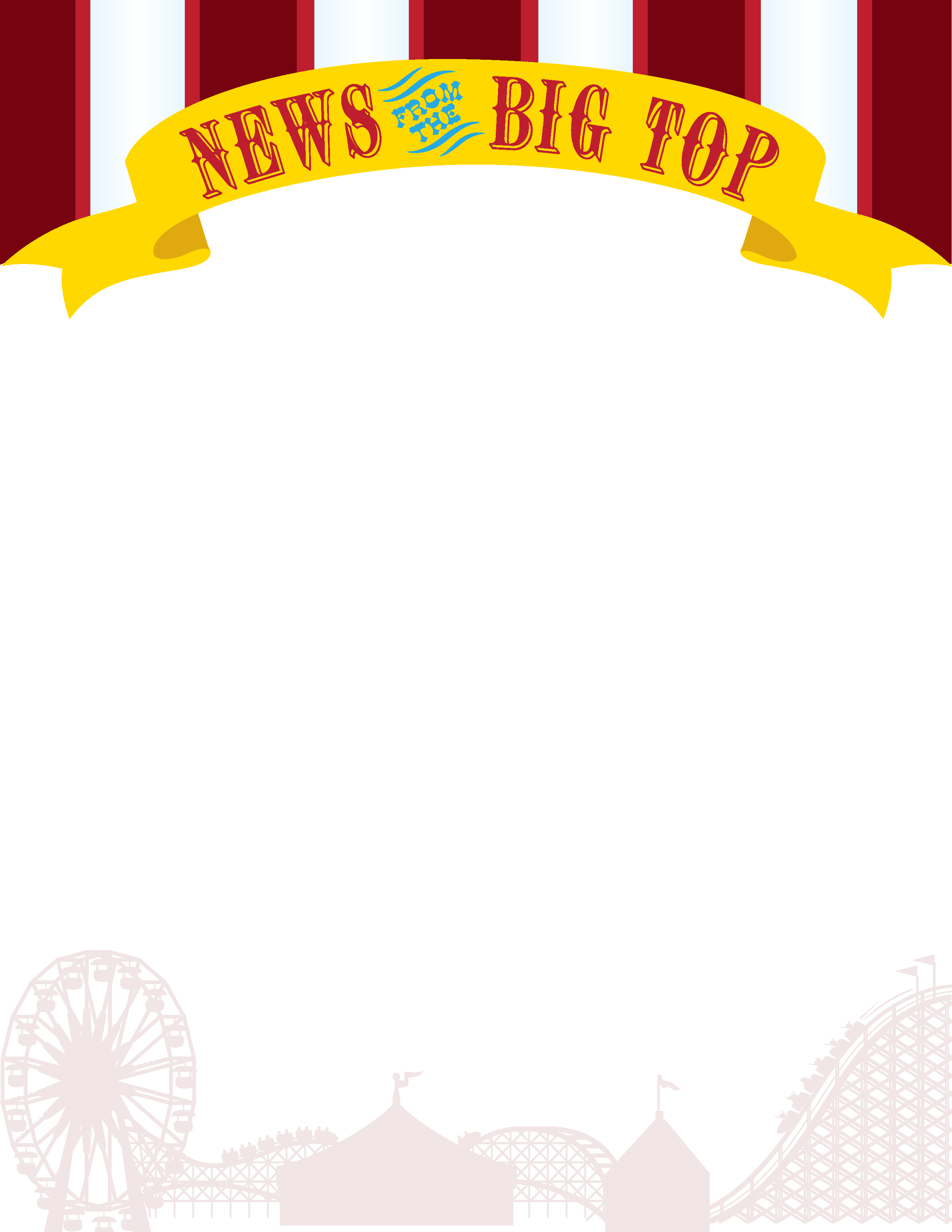 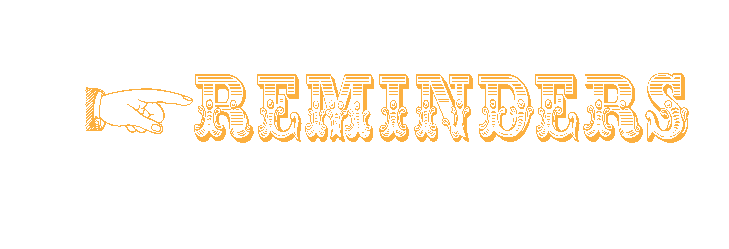 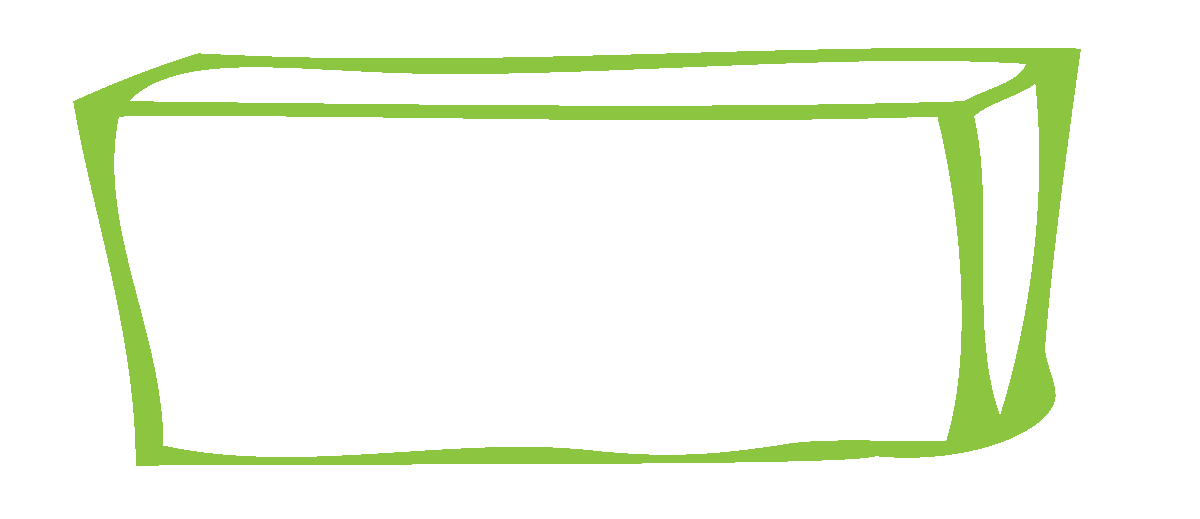 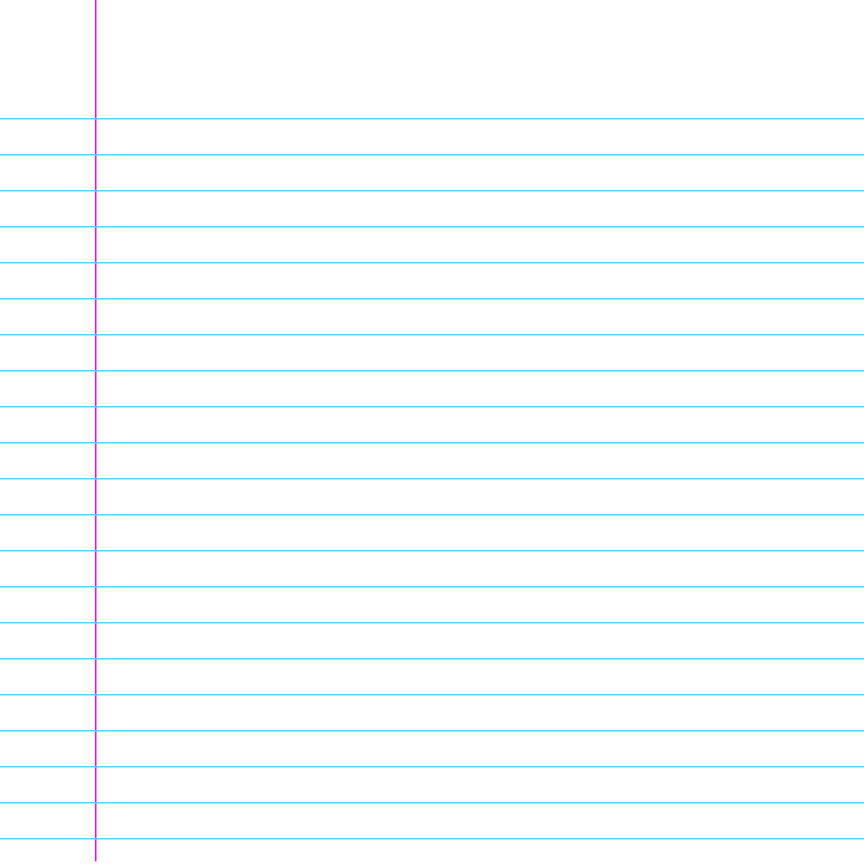 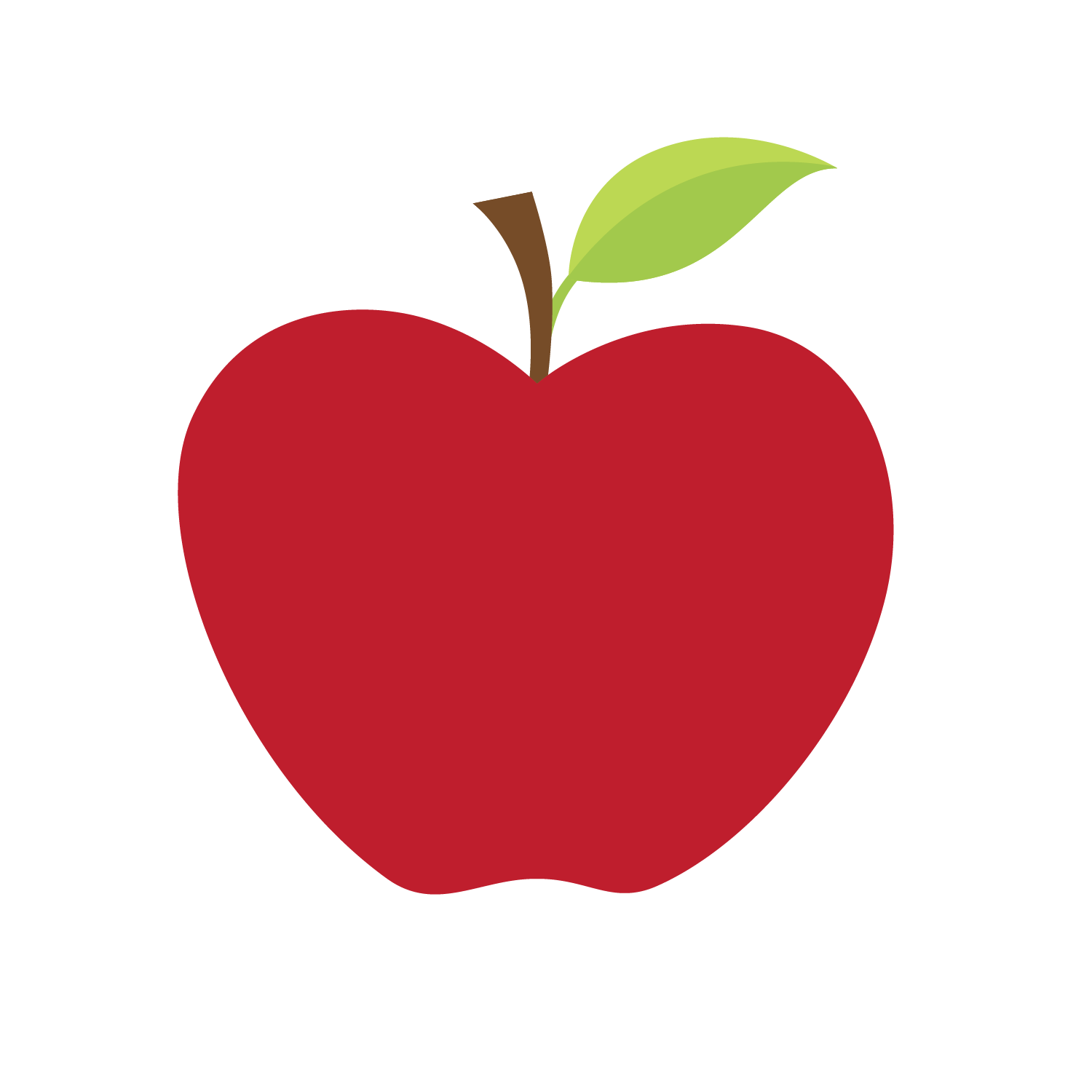 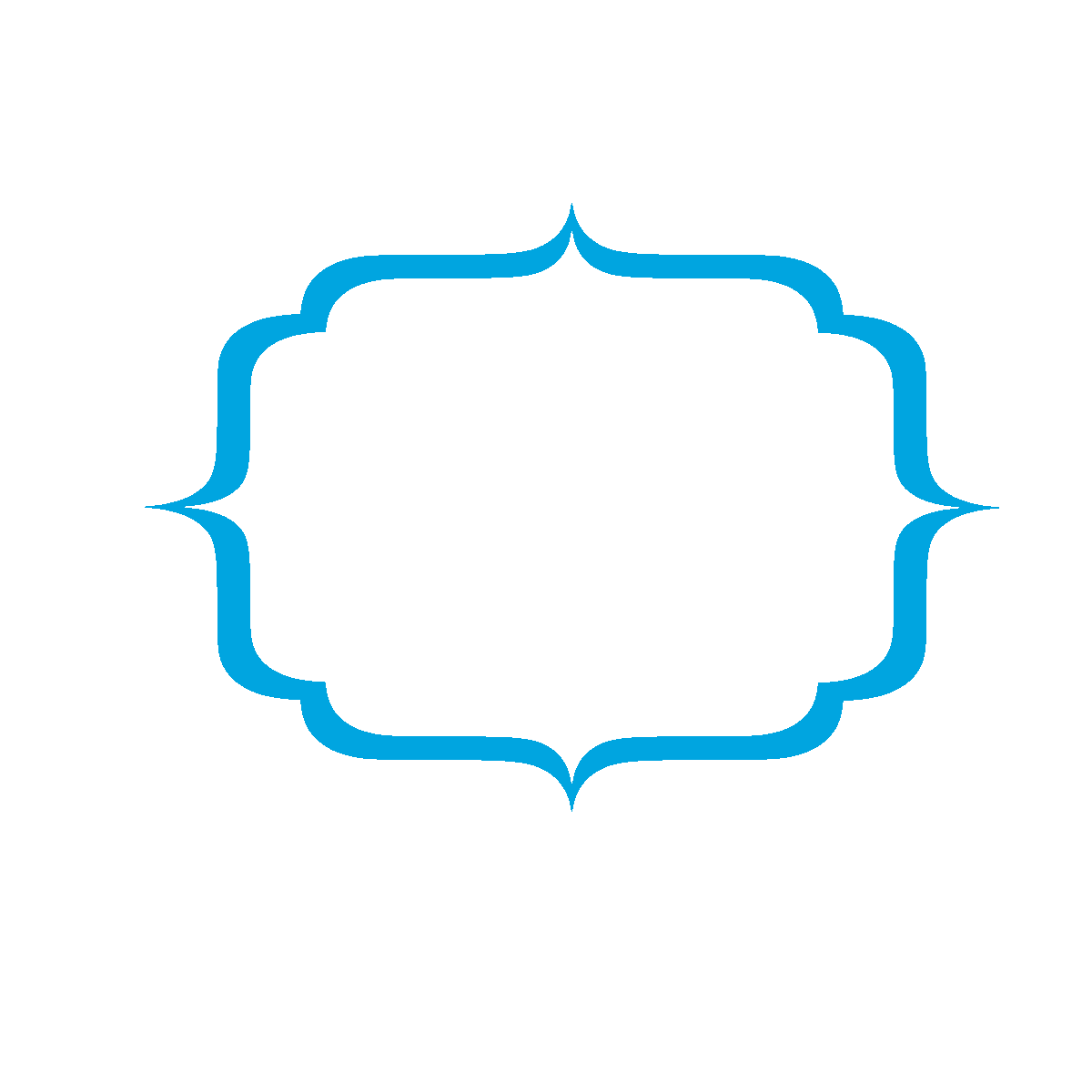 READING           WRITINGMATHSCIENCESOCIAL STUDIESPlotStory StructureGraphic organizers-We will be reading“Big Grunt and the Little Egg”(copy given to student)NounsOpinion WritingWriting ProcessContinue MoneyMultiplicationSet #3 Test 2 ThursdaySpace/planetsWeekly Reader newspaper #3 MapsLandforms